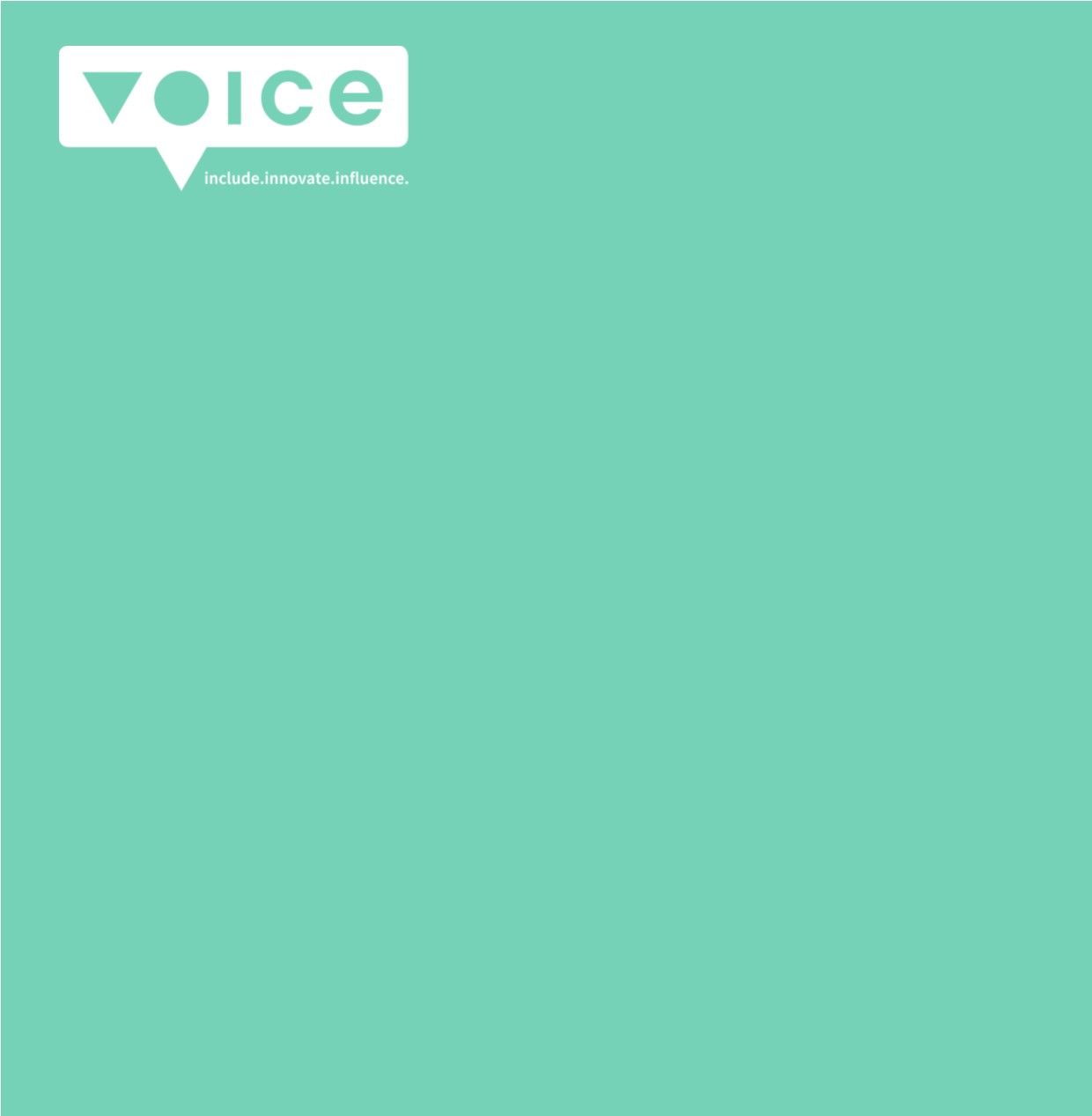 Grant ManualVoice in CambodiaFebruary 2019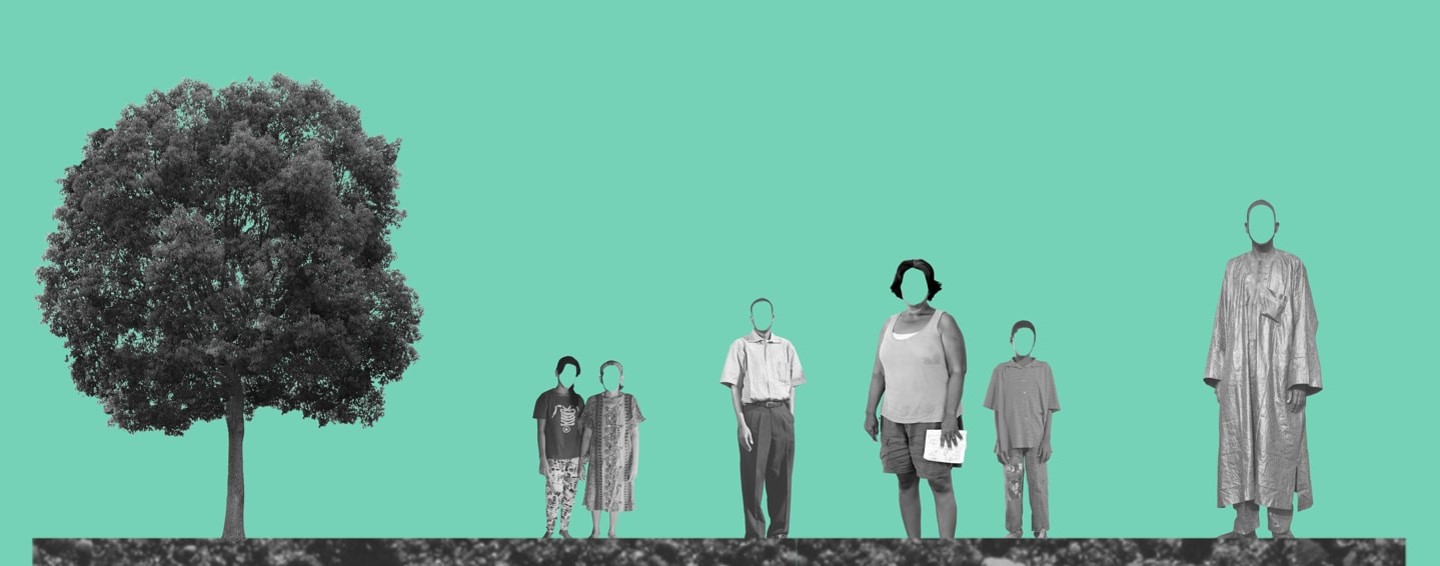 Final draft Letter from      ..................................................................................................................	3 What types of grants are awarded?...........................................................................  	5How to make an application?      ................................................................................	6 How is your application assessed?..............................................................................       	10If your application is not successful ............................................................................	16After a grant is awarded..............................................................................................	17Fraud and Corruption………………………………………………………………	20 "We pledge," says the UN, in its manifesto on the Sustainable Development Goals, "that no one will be left behind [in the collective journey to end poverty and inequality]." In addition, the most marginalised will be prioritised: "We will endeavour," the UN pledges, "to reach the furthest behind first."It is in this context that the Netherlands Ministry of Foreign Affairs (“the Ministry”) designed a special fund, called Voice, with the objective to support the most marginalised and discriminated groups in their efforts to exert influence in accessing productive and social services and political participation. Voice forms an integral pillar of the Ministry’s overall Dialogue and Dissent policy framework which aims to strengthen the capacity for lobby and advocacy of civil society organisations in low- and lower-middle-income countries to allow for participation in mainstream development processes. Voice is executed by a consortium of Oxfam Novib and Hivos which coordinate the programme at national level in the ten Voice focus countries:  Oxfam Cambodia is responsible for Voice Cambodia. Overall Voice targets five groups, although it depends on the country’s contextual analysis which groups are served in each Voice focus country: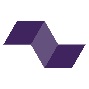 People with disabilities;    Lesbian, Gay, Bisexual, Transgender, Queer and Intersex community (LGBTQI);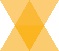 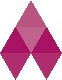     Women facing exploitation, abuse and/or violence; 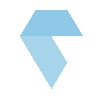 Age-discriminated vulnerable groups, notably the young and elderly; 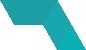 Indigenous groups and ethnic minorities.Following Cambodia’s contextual analysis, Voice focuses on the intersections and linkages between these groups:The most common intersection identified between all groups is the increased vulnerability in each group for women and girls.  Women in all the groups are more vulnerable, face higher rates of poverty, lower economic opportunity, higher rates of violence, poorer health conditions, and other vulnerabilities compared to their male counterparts.Older women face more economic hardship and health problems than older men, girls have less access to education than boys, indigenous women are less likely to hold leadership positions or having decision making power than indigenous men, TGs and Lesbians face more violence than MSM, and women with disabilities are more likely to experience non-spousal abuse than men with disabilities.  These factors reflect gender inequality as a cross cutting issue among all the target groups. A gender impact was present in all exclusion analysis for each group. These groups are often the hardest to reach. Therefore innovative approaches to strengthening capacity of lobby and advocacy as well as empowerment are essential. A linking and learning process encourages sharing of lessons learned, and provides a forum for mutual learning and empowerment of the most marginalised and discriminated groups. Voice is initially a five-year programme, for which a total of €50 million is available for programme-, grants-, management- and linking and learning costs. This includes a total of €35 million available for grants for ten countries, the Voice 2016-2020 Fund.Most –if not all- the information is available via www.voice.global  including all Calls for Proposals and relevant information regarding the grantees. This grants manual is meant for (potential) grantees to help them decide on whether and how to make a grant and what the reporting requirements are. As with all documents in Voice it is a ‘living’ document; hence if you have any feedback on how Voice can improve its grant-making, you are very welcome to do so via hello@voice.global.Thank you for joining us on this exciting journey!The Voice familyThe Voice grant facility is designed to support informal groups as well as formal organisations and networks, although the applicant needs to be legally registered or recognised and have a bank account in the applicant’s name.  The Grant types are as follows:  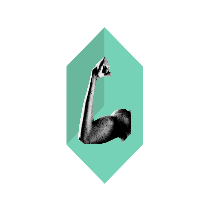 Empowerment grants: Targeting (informal) groups or organisations to raise awareness, to work on leadership skills, build confidence and skills and work against discrimination of the most marginalised groups. Smaller grants with a minimum of 12 and a maximum of 24 months, which are accessible for informal groups through for example a partnership with formal organisations. Empowerment grants are available from €5,000 to €25,000.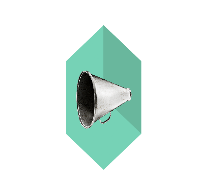 Influencing grants: Targeting organisations and networks to strengthen their influencing, lobby and advocacy capacities to amplify the voices of marginalised and discriminated groups. Influencing grants that are country specific are available from €25,000 to €200,000 for a duration of between 18 and 36 months.    Innovate and learn grants: Innovate and Learn grant focus on organisations that want to learn from innovation and/or to test and scale new approaches with a focus on human-centred innovations that are context-specific and relevant to empowering, amplifying and/or influencing the voice of marginalised and discriminated people to participate fully in society. nnovation and learning grants are available from €5,000 to €200,000 for a minimum duration of 12 and a maximum duration of 24 months. 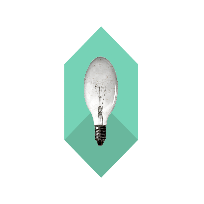 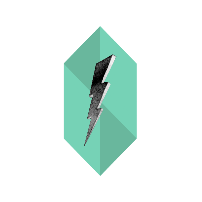 Sudden opportunity grants: Creating flexibility to undertake joint action to address specific rapid opportunities to influence policy or practice in dealing with a reduction of civic space. The opportunity has to impacts one or more of the Voice target groups in one or more of the impact themes. Grants responding to a sudden opportunity are available from €5,000 to €200,000 for a duration between 6 and 12 months.For each grant modality, there are different approaches related to making applications, assessing grants and reporting against grants.  Empowerment grants and smaller grants designed to address sudden opportunities will be more flexible and contain fewer requirements.  Influencing and Innovate and Learn grants will contain more requirements to mitigate risk and increase accountability. We also strongly urge you to review the Frequently Asked Questions available via: https://www.voice.global/f-a-q/   Voice stands out from other grant-making programmes by developing a grant application and reporting process that is accessible, user-friendly and innovative adapted to the target groups and grant type. When should your organisation submit an Application?Calls for proposal will be published annually on www.voice.global and shared via www.facebook.com/voice.global.online or http://twitter.com/voicetweetz at a minimum.  Applications for Empowerment grants will be accepted on a rolling basis.  The rolling grants will have two review cycles a year. This means that proposals submitted before the deadline of the first review cycle will be reviewed during that cycle, anything after April 1st , for example, will be reviewed in the next one.  For Sudden Opportunity grants, you can email cambodia@voice.global to explain the Sudden Opportunity in one or two paragraphs on the nature of the sudden opportunity, who will be involved, and what collective actions are required.  This means that proposals can be submitted at any time via www.voice.global  but will be reviewed according to the following schedule: Voice Cambodia aims  to review all proposals against eligibility and project criteria within at least 6 weeks. After six weeks, the rejected applicants will receive a response. Those that are taken to the final stage (“organisational assessment”) will have up to 10 weeks more for proposal and budget revisions, organisational assessments, donor checking and contracting.  All applicants will be notified of the outcome of their application, but only those that have undergone a project check will receive detailed feedback.  Regarding outreach, the country team will conduct targeted outreach corresponding with the above cycle. Who can make applications?Applications can only be submitted by organisations which possess legal registration, or which are officially recognised by for example a commune chief. They need to have and/or open a bank account in the applicant’s name. Organisations can independently submit a grant application or form part of a consortium in a joint application. A consortium is a cooperative of two or more civil society organisations, which implements a joint, integrated project in which all parties contribute to the total. They draw up a cooperative agreement for this purpose. In this case, a consortium representative (known as the ‘lead party’) submits the grant application on behalf of the consortium as a whole.  Only the lead party needs to be legally registered, not all consortium members. If the application is granted, the lead party is responsible for implementing the consortium’s project.  Applicants may form a partnership with other not-for-profit organisations or social enterprises to implement the project or certain of its components, however, such partnerships must be identified within the grant application. Applications may also include activities to strengthen the capacity of the organisation, please refer to the relevant sections below.For Empowerment grants, informal groups can apply through a hosting agreement with a registered organisations. Host organisations can play a variety of roles such as building the capacity of the informal groups or only managing the project’s finances. In any case, host agreements need to be submitted when proposals reach the pre-contracting stage. These will clearly describe the roles each group or organisation will take.Where should we send our application?Applications for grants from Voice must be submitted using the application forms made available on the Calls for Proposals on www.voice.global. Applications should be complete and without reservations submitted via the appropriate page on www.voice.global. Please note that the maximum file size of documents that can be received is 10 MB. On the webform, it is recommended to tick the box: “Send me a copy of the responses.” This will assure you that the application has indeed been submitted.  Upon completion of the selection process, we will send you an Email to inform you whether your application has been successful. We only provide detailed feedback for the shortlisted proposals that were rejected after a project check. What if you have questions about the process?Questions about applying for a Voice grant may be submitted by email or during consultative sessions. Before doing so we urge you to review the Frequently Asked Questions via https://www.voice.global/f-a-q/ to see whether your question has already been responded to. If it hasn’t please contact cambodia@voice.global. We will strive to give a quick response and if relevant will also upload your question to the website. When are funding decisions made?If you are applying for a Voice grant, Voice will decide upon your application within six weeks of the deadline according to the schedule above.  This doesn’t apply for Sudden Opportunity grants which follow a different process (mentioned in the schedule as well). Please note that an organisation can apply for multiple grants but can only be contracted for one at a time. Please note this only applies to the lead applicant; you can be a co-applicant in a reasonable number of proposals. What makes a successful application?The following factors are provided as a guide to inform potential applicants of whether or not their application is focused on issues that are encouraged and therefore likely to be considered: Activities support and compliment the Voice impact themes and target groups.Voice target groups are involved in project conceptualisation, planning, implementation, and monitoring.Communication and engagement approaches that contribute to awareness, influencing understanding, cooperation and collaboration. Demonstration of links and/or coordination with relevant organisations, communities and government; Promotion and participation of women at all levels in activity implementation. Demonstration that benefits created by the project will be properly or widely disbursed. Activities that demonstrate long-term benefits for constituents and/or marginalised and discriminated people. Demonstration of skills and experience in the community/civil society/sector and geographic area. Demonstration of project management understanding and approach to grant use. Promotion of inclusive and accountable transparent processes. Co-contributions proposed by organisation and/or Voice target groups i.e. labour, office, materials and funds.Experiences, lessons learned, and methodologies will be documented and shared with target-groups and other stakeholders.Innovative approaches to empowerment and influencing processes of target groups.Unsuccessful Factors: Application does not meet criteria. Application not in Voice format or key questions left unanswered. Activities with an unreasonable high proportion of administrative support costs and asset acquisition. Funding for freight, paid transporting costs to have big goods transported In general, purchase of motor vehicles, land or buildings. Lack of competitive costing detail, and charges for application preparation. Funding of commercial services, investment or other commercial activities. Over emphasis on staff training. Linking and LearningThe Linking and Learning component provides an exciting opportunity to link to other stakeholders and to learn together. Voice promotes and supports linking and learning throughout and within the grants. All grantees are encouraged to include linking and learning activities in their proposal and ways of working. Therefore Voice invites you: To plan for involvement of the target group(s) and main stakeholders in all project phases and relevant decision making To develop a change agenda for the project in particular and if relevant, for your organisation in generalTo develop your own learning agenda or learning questionsTo join one of the existing and/or new groups or events focusing on shared learning and innovation.  that will work on different learning questionsPropose innovative approaches or solutions that can be tested and if successful, be scaled upTo document all the learning and changes happening within your projectTo engage in gathering stories of change as part of the monitoring and evaluation of the projectTo engage actively with other grantees and the Voice team to overcome challenges and to learn from successes but even more, from ‘failures’ and challengesVoice uses a 3-step assessment process.  These are:Eligibility or threshold criteria: minimum standards that all applications must meet. If an application does not meet all of the threshold criteria, it will be rejected.Criteria relating to the quality of the project proposal (project check).Criteria relating to the quality of the applicant organisation or the lead party of the consortium (organisational check).For the small grants (empowerment grants up to €25,000) a lighter / adapted version of these types of criteria apply. Step 1: Eligibility or threshold CriteriaThe eligibility criteria are minimum standards that all applications for Voice grants must meet. The criteria are as follows:Applications can only be submitted by organisations which possess legal registration/recognition and a bank account in the applicant’s name -even if just opened for the purpose of Voice.Except for empowerment grants (informal groups), applications are only open to locally registered Cambodian organisations.The project Needs to address one or more of the Impact Themes:Improving access to (productive) resources (finance, land and water) and employmentImproving access to social services, health and education in particularFostering space for political participationThe project benefits one or more of the following target groups People with disabilities Lesbian, gay, bisexual, trans-gender, queer, intersex (LGBTQI) people Women facing exploitation, abuse and/or violence Age discriminated vulnerable groups notably the young and elderlyIndigenous groups and ethnic minorities Youth and women are also cross-cutting issues and projects that address double vulnerabilities and/or double discrimination are especially welcomed in all projects. As a sudden opportunity or threat cannot be influenced by one organisation or entity exclusively, an application to address a sudden opportunity must include collective actions.The applicant or the lead party (if the application is made by a consortium) is a legally registered not-for-profit civil society or community-based organisation with an operational bank account in the applicant’s name.The applicant or the lead party is preferably target-group led and/or substantially works with the most marginalised and discriminated groups in society (particularly those of the Voice target groups) to build their capacity to lobby or advocate for their interests or to have their voices heard. For organisations with broader objectives it is also possible to demonstrate this on the grounds of the organisation’s track record.The applicant (and all co-applicants, if the application is made in consortium) is an organisation which has core values similar to the objectives of Voice, being the equal treatment and equal rights of every human beings, particularly regardless of gender identity, race, colour of skin, nationality or ethnicity, religious belief, disability, sexual orientation, social class and age.The applicant, lead applicant and/or co-applicant is not a (Consortium or Alliance) Partner of the Netherlands Ministry of Foreign Trade and Development Cooperation Strategic Partnership within the policy framework of “Dialogue and Dissent”.  For Influencing and Sudden Opportunity Grants the applicant must demonstrate that, as of 1 January 2019, grants awarded from Voice derive no more than 50% of the total annual income of the applicant organisation. The applicant can demonstrate this is the case on the basis of income over 2017-2018 and/or awards and grants it has secured for future years. In the case of a consortium, annual income of all members may be combined. This means, for example, if the lead organisation derives more than 50%  of its annual income from Voice, the annual income from other consortium members may be included.  A grant application must be for funding of one of the following grant modalities and must apply for an amount and duration corresponding accordingly:The proposed grant cannot fund activities undertaken in the past.The proposed grant does not relate to the funding of commercial services, investment or other commercial activities.Step 2: Project CheckIf the quality of the project is insufficient, the application are not considered. The project check assesses the quality of the project on the basis of the following generally quality criteria and with specific criteria listed for each type of grant:General CriteriaContext analysis: the extent to which the proposal, especially the defined problem and objective, reflects context analysis findings.Project Success analysisThe extent to which the project provides a description of outcomes, outputs, proposed activities and resources, and a clear link has been established between the outputs to be achieved and the resources necessary to do so.Risks, monitoring and corrective action: satisfactory risk management is in place, consisting of a satisfactory risk analysis and a satisfactory system for monitoring and corrective action.Value-for-money: the degree to which the project will efficiently utilise resources to undertake the activities and attain the outputs.Please note that in case INGOs are invited to join as a technical partner by the lead applicant, only direct activity costs can be included in the budget and no management costs or costs of their HQ.Empowerment grantsIn addition to the general criteria, Empowerment grants are assessed with the following criteria:Target Group Representation: the degree to which the project and organisation involves, represents and effectively raises awareness, develops transformative leadership, builds confidence and skills of the target group.Influencing grantsIn addition to the general criteria, influencing grants are assessed with the following criteria:Target Group Representation: the degree to which the project and organisation involves, represents and effectively amplifies voice and builds the influence of the target group(s).Advocacy and Lobby: the degree to which the project supports target beneficiaries to influence stakeholders to implement new procedures and policies and create new and unexpected connections and partnerships.Innovate and Learn grantsIn addition to the general criteria, Innovate and Learn grants are assessed with the following criteria:Target Group Representation: the degree to which the project and organisation involves and represents the Voice target groups.Innovation and scalability: The degree to which an idea is new, given the context, and lead to the empowerment and amplification of one or more Voice target group(s). Includes an analysis of the applicants’ capacity to implement, scale up and sustain.Sudden Opportunity grants Target Group Representation: the degree to which the project and organisation involves and represents the Voice target groups.Meeting Opportunities: the degree to which the project analyses and responds to a new opportunity to raise awareness, develop transformative leadership, build confidence and skills of one or more Voice target groups and/or amplify voice and build the influence of the target group(s)Step 3: Organisational CheckFor organisations to be awarded a grant within Voice (except empowerment grant), the organisational assessment needs to be satisfactory in terms of quality. The organisational check must be completed satisfactorily and its entirety. Deficiencies found through the organisational check will be communicated with the applicant to develop a capacity development plan that may be funded by the Voice grant.  Organisatons which are determined to be high risk as a result of the organisational check are ineligible for funding. The organisational assessment is a review of the following: Governance and Integrity, Financial Management and Procurement, Human Resources and Program and Project Management.  The scope of an organisational assessment is dependent upon the type of grant applied and there are specific ones for Voice.  The organisations should be open, motivated to learn, and interested in the key Voice principles. The answers to their self-assessment could be discussed. The Voice country team could compare the organisation’s assessment with their impressions and agree on possible capacity development needed to be included in the grant. The assessment process is a moment to promote inclusion of linking and learning elements in the grant proposals. When needed, the Voice country team can organise a (brainstorm) session with several grantees to come up with areas of common interest and possible activities to bring people together around a common aim or theme. It is also an opportunity to promote the inclusion of creative actions in the proposals.Empowerment Grants Applicants for Empowerment grants are assessed with the following criteria:Governance and Integrity The applicant has a clear purpose and acts on decisions collectively. The degree to which the leadership is respected by the target group.Financial Management: The quality of financial and administrative management is adequate to safeguard payments and purchases.Influencing Grants and Sudden Opportunity Grants (more than €25,000 and less than €200,000)  In addition to organisational assessment criteria of applicants of empowerment grants, applicants of one-country influencing or sudden opportunity grants are assessed with the following criteria:Governance and Integrity The applicant has a coherent and realistic strategic plan. (review of the quality of formulation of objectives, intended results and indicators; explanation of strategic choices)The applicant is accountable to and communicates effectively with its primary constituents/ beneficiaries. The applicant (management) encourages and supports internal learning and reflection processes. Procurement and Finance ManagementThe quality of financial and administrative management is adequate to ensure financial accountability. (Budget, funding plan, financial management, financial report)Programme and Project ManagementThe applicant has an appropriate monitoring and evaluation process (documentation & data collection, involvement of stakeholders, quality of analysis and learning)Human ResourcesThe applicant has an appropriate monitoring and evaluation process (documentation & data collection, involvement of stakeholders, quality of analysis and learning) and uses it for accountability and learning purposes.The number, composition and expertise of staff is adequate in view of the applicant’s objectives and programmes. Innovate/Learn Grants (at least €5,000 and maximum €200,000) and Sudden Opportunity grants (at least €5,000 and maximum €200,000). In addition to organisational assessment criteria of applicants of one-country grants, Innovate and Learn Grants and multi-country Influencing Grants are assessed with the following criteria:Governance and Integrity The applicant has a coherent and realistic strategic plan. (Context and problem analysis; Theory of Change; quality of formulation of objectives, intended results and indicators; explanation of strategic choices)The applicant is capable to mobilise sufficient financial resources, and (where relevant) non-material resources from members/ supporters.The applicant is internally transparent and accountable. (Relations between staff, direction and board; quality of decision-making process)The applicant maintains relevant institutional relationships with external stakeholders and is seen as credible and legitimate.The applicant is capable to maintain consistency between ambition, vision, strategy and operations. The management is able to deal strategically with external pressure and conflicting demands.The applicant formulated objectives with regard to the position of women and issues of gender equality.Procurement and Finance ManagementThe quality of financial and administrative management is adequate to ensure financial accountability and transparency. (Budget, funding plan, financial management, financial report)The organisation maintains annually audited accountsProgramme and Project ManagementThe applicant has an appropriate monitoring and evaluation process (documentation & data collection, involvement of stakeholders, quality of analysis and learning) and uses it for accountability and learning purposes.The applicant (management) responds adequately to trends and changes in the context and uses up-to-date strategies and knowledge.You will receive written notification if your organisation has not been approved for funding.  Detailed feedback is only given to shortlisted proposals (project check) -where possible. As part of the grievance process, you have an opportunity to seek clarification from Oxfam Cambodia.  Often, this feedback process can assist an unsuccessful applicant to identify weaknesses in their application, to re-think their proposal and possibly to re-apply for the next call for proposals.What happens if my organisation is approved for funding?Voice will invite you to discuss and finalise the project.  This provides you with an opportunity to review any changes that may have taken place since writing the application.  It also provides an opportunity for Voice and your organisation to review the project risk and make small revisions to the activities, timeline and outputs as needed.  From the review of the application, Voice may also have some questions or concerns that we will ask your organisation to review and consider.Approval is only conditional upon a mutually agreed upon final narrative and budget proposal as well as passing the organisational assessment. Voice can withdraw its approval at anytime.Grant AgreementOnce the project is finalised, Voice will enter into a Grant Agreement with your organisation. The Grant Agreement is based on the mandate provided by the Netherlands Ministry of Foreign Affairs to Oxfam Cambodia. Grant Agreements are concluded with organisations for well-defined and described proposal. The Grant Arrangement will apply for the period of time required to complete the project/research. The time plan and approved budget will be an integrated part of the Grant Agreement. The Grant Agreement outlines the requirements under the grant and other terms and conditions that your organisation will need to adhere to. The Grant Agreement covers among other things performance standards and terms of release of funds that may be in tranches.  A copy of the Grant Agreement is provided by Voice. The person with signing authority in your organisation needs to sign the Grant Agreement prior to proceeding with financial management arrangements. Projects approved for funding are normally required to begin within one month of the signing of the Grant Agreement (execution). An organisational capacity assessment is concluded with grantees and plans to improve a grantees capacity can be incorporated within the final Grant Agreement. The Grant Agreement applies for the period of time required to complete the activities. A time plan and financial projection are an integrated part of the Agreement. Capacity Development Agreements may be implemented and managed by the Voice Consortium at request of the grantee.General Technical Assistance and Capacity Development in respect of project management, administration, and accounting, among others, will always form an integrated part of any agreement involving support from Voice. How will the Grant be Monitored & Evaluated by Voice?Voice management and staff will monitor the integrity and performance of all grants approved.  Voice will conduct site visits, financial audits and compliance inspections on a periodic basis. For all projects, recipients will be required to safe keep financial records and receipts for inspection as needed. All grantees will be subject to periodic and regular review and unannounced spot-checks by Voice. Annual audits will be required of all grants valued at more than €100,000. The costs of the audit needs to be included in the budget proposal. Apart from this, a number of other grants will be subject to audit, the selection of which will be based upon recommendations of the Voice country team. How will your organisation communicate with Voice?The Voice country and coordination team wants you to succeed.  If your organisation has any questions or concerns about the Grant Agreement or how to report, please do not hesitate to contact us.  We are happy to answer your questions and help you with fulfilling the requirements under the Grant Agreement.  Your first contact will be outlined in the Grant Agreement.  You are also welcome to contact us to talk about improving your organisations ability (operational, management and technical); the Voice team may have some suggestions on this.If your organisation is not able to meet the requirements under the Grant, then you must contact Voice. The Voice team will try its best to work with you to come up with solutions to help your organisation move forward and learn from setbacks. In some cases, especially as a result of events that are not in your control, you can request a modification of the Grant.  A Grant Modification Request is available if needed.  As soon as you think that circumstances may require a change to your Grant, please speak to the Voice country team to receive guidance before submitting the request.How will your organisation report to Voice? Your organisation will be asked to report to Voice about the implementation of your grant in terms of milestones and finances. To this end, we have developed two different reporting templates versions to capture progress on your project milestones: a light one, for reporting periods that are less than one year (most likely every 6-months) and a “plus” one, for your annul and end-of project report.  At minimum Voice requires six-monthly reporting. Please find here a brief summary of the information we like to capture with each type of reporting template:Milestone light In the Milestone light version we focus on capturing the following information: External environment: Any important changes happening in the local, national, regional, or global context (e.g. changes in existing legislation) that relates to and impacts your project and target group(s). Progress against milestones: Milestones reached in this reporting period and budget allocation to those, planned milestones for the next reporting period, changes to original workplans and reasons therefor.Engagement with your project stakeholders: What type of activities are you using to engage with the target groups of your project? Which one(s) of these activities did you find particularly successful? Have you encountered any difficulties reaching out to / working with those groups? Risk analysis and mitigation strategiesProject learning and innovation: What have you learnt from the implementation of your project thus far? How are you documenting your learning? If the learning is documented online, please list links and websites. What are you and/or marginalised and discriminated groups (your project beneficiaries) doing differently, as a result this project? Voice project milestone report? Has Voice enabled you (and/or other organisations working with you as part of this project) to use new ideas and/or innovative approaches to your work? If yes, how?Project results: Activities, outputs in this reporting period, and expected outcomes linked to those. Your Monitoring and Evaluation approaches and links to the Voice global MEAL framework: Which one of the 3 outlined global Voice outcomes is your project contributing to?  Milestone plusIn the Milestone plus version we focus on all of the above points, in relation to the relevant reporting period plus:  Progress against your learning questions: How have you approached them and who have you worked with around each one?We have outlined some more detailed outcome-level questions that are linked to empowerment (creating safe spaces, building confidence and skills), alliance building and influencing instruments. Change stories: At the end of your project, we would like to ask you to think about narrating a story that depicts the change on an individual or a group that your project has contributed to. The way that you will narrate the story is completely open: It could be in a narrative form, audio, video, etc. We have classified the categories of change that we would like to zoom in, on the report itself. Our global Monitoring and Evaluation officer is at your disposal for any questions in relation to the stories. In general, to ensure learning from the process is not lost, grantees should reflect on the learning journey of the programme. Based on the organisation’s change agenda and learning questions, grantees will be invited to participate in local learning events or national and global communities of practice. Grantees will be contributing with their project experiences to a process of learning about transformational change based on practical experiences. We also suggest, a project based reflection. We recommend carrying out an evaluation with the organisation, key target group and stakeholders on the challenges faced and strategies developed to overcome these; on the engagement process of all stakeholders. It can be useful to write up your thoughts on the process as well as the outcomes and any thoughts you have regarding the socialisation of the knowledge/learning products and how they could be used more widely in Voice. The Voice Country Team will be able to support and provide guidance. Financial reporting also depends on the size and the life span of the grant and will therefore be included in the grant agreement. Financial reports need to be delivered in the template provided.Your organisation will maintain a separate ledger for the Voice grant that includes all project expenses. Based on this ledger you will calculate the project expenses per budget line, register this in the appropriate column in the template and calculate in a separate column how much is money is left for that budget line and percentage.  You may shift funds from one budget line to another within the same budget heading, but only to a maximum of 10% and you will always inform the Voice team about such changes. If you required changes over 10% you will have to obtain approval of the Voice team beforehand.Supporting documents, that prove that you made the expenditures, need to be kept on file for a period of 10 years after the project ended for a possible audit. More details on which supporting documents you need to keep on file will be given to you by the Voice Country and/or Coordination Team. FormsThe application form, budget template as well as assessment template will vary with each Call for Proposal which are available via https://voice.global/calls-for-proposals-overview/ Fraud is described as “dishonestly obtaining a benefit by deception or other means”. Voice has “zero-tolerance” to all forms of fraudulent or corrupt activity. This means that Voice, supported through Oxfam Novib and Hivos policy does not condone any form of fraudulent or corrupt behaviour in its operations such as payment of bribes, facilitation payments or “hidden” commissions for any reason. Organisations receiving Voice funding support shall have mechanisms in place to manage fraud including prevention, detection, investigations and reporting. If you like to report an incident or have proof, or a justifiable suspicion of unethical, inappropriate and/or corrupt practices within the Voice Country Team or any of its grantees, you may report them through the following confidential channels:Email: confidential@voice.globalPhone (Whatsapp and Signal): +31 (0) 6-13-322-2688All reports received will be investigated and, if substantiated, acted upon within a reasonable timeframe. If your concern involves a Voice grantee we will liaise with the Voice country team and/or senior management of either the Hivos or Oxfam office, following due process of the relevant organisation. If your concern relates to the functioning of the Voice country team and/or senior management of the relevant office itself, the Voice Global Programme Manager will coordinate the investigation, again following the relevant policies and processes of either Hivos or Oxfam.  The Global Programme Manager will also be responsible for any concerns related to multi-country grantees.  If the concern is directly related to the unethical and/or corrupt behaviours of the Global Programme Manager it will go to the Voice Steering Committee.The whistle-blower can report the event with his/her identity open or anonymously. In all cases, Voice will protect your identity as a whistle-blower. We implement a zero-exposure policy to safeguard you as the source of information that helps us to expose and address wrongdoing. The whistle-blower should therefore exercise due care to ensure accuracy of the information.For more information, you can review the Voice Whistle-blower Policy and Procedures.StepsTaskActivitiesStep 1Preparation for calls for proposalsBased on country contextual analysis and existing grantees, Voice Cambodia provides guidelines for themes and subjects that the Call for Proposals could focus upon. This process is repeated on an annual basis for each subsequent call for proposals. We also use an analytical tool using PowerBi to analyse the applications received via the Online Application System called Smartsheets. Step 2Calls for proposalsAdvertising the Call for Proposals as approved (at least 4-weeks for applicants to respond).  Outreach and communication activities will be designed to reach the groups and are announced on social media.   Step 3SupportThe application process should be viewed as a capacity building exercise and applicants should receive useful feedback should they be eligible for a project check. Voice Cambodia organises information session on the proposal using creative settings. Step 4ScreeningVoice is designed as a competitive application-based grant-making programme.  Therefore, for an organisation to receive funding, it must submit an application, which is reviewed using an open and transparent assessment method. For Cambodia, proposal for empowerment grant applications can be submitted in Khmer or English and in addition to submission of a written, audio, and/or video proposal,.  All other proposals need to be submitted in English.Voice screens proposal applications against the eligibility and criteria requirements (six weeks for screening with extension depending on number of applications received). Proposals which pass these requirements will be subjected to a project check. This assesses the each proposal’s objectives and activities, how these responds to the target groups’ needs, the monitoring plan, and the soundness of the budget.Step 5SelectionOnce the screening is complete recommendations for grant awards plus recommendations for capacity development are be submitted to the Oxfam in Cambodia and the Voice Global Coordination team for approval. Each short-listed application will be rated and ranked using the selection criteria provided belowStep 6AgreementsVoice provides selected applicants with feedback to further improve and refine their proposed project and budget. Site visits may be undertaken to ensure that applicants have minimum governance and accounting protocols and/or to review existing programming.The pre-contracting stage does not mean a grant has been awarded to the applicant. Voice reserves the right to reject an applicant if they do not pass an organisational assessment and/or no mutually agreeable proposal and budget can be arrived at.When proposals are finalised, Voice enters into a Grant Agreement with successful organisations. The Grant Arrangement applies for the period of time required to complete the project. The time plan and approved budget is an integrated part of the Grant Agreement. The Grant Agreement outlines the requirements under the grant and other terms and conditions.Type of grantSubmitted beforeResponse byContract SigningEmpowerment grantsSmall is BeautifulReview Cycle 1:April 01, 2019 before 5PM Review Cycle 2August 30, 2019 before 5PMReview Cycle 1:June 17, 2019Review Cycle 2: October 30, 2019Review Cycle 1:August 15, 2019Review Cycle 2December 30, 2019Sudden OpportunityUsing the moment, Standing TogetherOpen all times Pitch your idea to cambodia@voice.global to be invited to submit a full proposalPitch your idea to cambodia@voice.global to be invited to submit a full proposalGrant ModalityMinimum AmountMaximum AmountLength in betweenEmpowerment€5,000€25,00012 to 24 monthsInfluence€25,000€200,000 18 to 36 monthsInnovate & learn€5,000€200,00012 to 24 monthsSudden Opportunity€5,000€200,0006 to 12 months